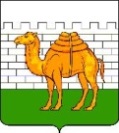 КОМИТЕТ по делам образования города ЧелябинскаМУНИЦИПАЛЬНОЕ БЮДЖЕТНОЕ ОБЩЕОБРАЗОВАТЕЛЬНОЕ УЧРЕДНИЕ«ШКОЛА-ИНТЕРНАТ СПОРТИВНОГО, СПОРТИВНО-АДАПТИВНОГО ИОЗДОРОВИТЕЛЬНОГО ПРОФИЛЯ г. ЧЕЛЯБИНСКА»454046, г. Челябинск, ул. Новороссийская, 130, тел. (351) 256-54-71, факс  (351) 256-56-66  ПОЛОЖЕНИЕо порядке и основаниях перевода, отчисления и восстановления
воспитанников МБОУ «Школа-интернат спортивного профиля
г. Челябинска»I. Общие положенияНастоящее Положение о порядке и основаниях перевода, отчисления и восстановления воспитанников МБОУ «Школа-интернат спортивного профиля                              г. Челябинска» (далее - Положение) регулирует правила перевода, отчисления и восстановления воспитанников МБОУ «Школа- интернат спортивного профиля                           г. Челябинска» (далее - МБОУ «Школа-интернат спортивного профиля г. Челябинска»).Положение разработано на основе следующих нормативных актов:- Федерального Закона РФ "Об образовании в Российской Федерации" от 29.12.2012 №273-Ф3; Порядка организации и осуществления образовательной деятельности по основным общеобразовательным программам — образовательным программам дошкольного образования, утвержденного приказом Министерства образования и науки Российской Федерации от 31.07.2020г. №373;Приказа Комитета по делам образования города Челябинска от 06.08.2020г. №1213-у «Об утверждении Положения о комплектовании воспитанниками муниципальных образовательных учреждений, осуществляющих образовательную деятельность по образовательным программам дошкольного образования, присмотр и уход, на территории города Челябинска.II. Порядок и основания для перевода воспитанниковПорядок и условия осуществления перевода воспитанников из одной организации, осуществляющей образовательную деятельность по образовательным программам дошкольного образования, в другие организации, осуществляющие образовательную деятельность по образовательным программам соответствующих уровня и направленности (далее — Порядок), устанавливают общие требования к процедуре и условиям осуществления перевода воспитанника из организации, осуществляющей образовательную деятельность по образовательным программам дошкольного образования, в которой он обучается (далее - исходная организация), в другую организацию, осуществляющую образовательную деятельность по образовательным программам соответствующих уровня и направленности (далее - принимающая организация), в следующих случаях:по инициативе родителей (законных представителей) несовершеннолетнего обучающегося (далее - воспитанник);в случае прекращения деятельности исходной организации, аннулирования лицензии на осуществление образовательной деятельности (далее - лицензия);в случае приостановления действия лицензии.Учредитель МБОУ «Школа-интернат спортивного профиля г. Челябинска» (Комитет по делам образования города Челябинска) обеспечивает перевод воспитанников с письменного согласия их родителей (законных представителей).Перевод воспитанников не зависит от периода (времени) учебного года.Внутренний перевод воспитанников МБОУ «Школа - интернат спортивного профиля г. Челябинска» осуществляется:в следующую возрастную группу не позднее 1 сентября;в другие группы на время карантина, отпуска, ремонтных работ. Основанием для перевода является приказ директора МБОУ «Школа-интернат спортивного профиля                          г. Челябинска» о переводе воспитанника.III. Перевод воспитанника по инициативе его родителей(законных представителей)3.1. В случае перевода воспитанника по инициативе его родителей (законных представителей) родители (законные представители) воспитанника:осуществляют выбор принимающей организации;обращаются в выбранную организацию с запросом о наличии свободных мест соответствующей возрастной категории обучающегося и необходимой направленности группы, в том числе с использованием информационно-теле-коммуникационной сети «Интернет» (далее - сеть Интернет);при отсутствии свободных мест в выбранной организации обращаются в органы местного самоуправления в сфере образования соответствующего муниципального района, городского округа (Комитет по делам образования города Челябинска, либо структурное подразделение Комитета по Ленинскому району г. Челябинска) для определения принимающей организации из числа муниципальных образовательных организаций;- обращаются в исходную организацию с заявлением об отчислении воспитанника в связи с переводом в принимающую организацию. Заявление о переводе может быть направлено в форме электронного документа с использованием сети Интернет.В заявлении родителей (законных представителей) воспитанника об отчислении в порядке перевода в принимающую организацию указываются:а)	фамилия, имя, отчество (при наличии) воспитанника;б)	дата рождения;в)	направленность группы;г) наименование принимающей организации. В случае переезда в другую местность родителей (законных представителей) воспитанника указывается в том числе населенный пункт, муниципальное образование, субъект Российской Федерации, в который осуществляется переезд;На основании заявления родителей (законных представителей) воспитанника об отчислении в порядке перевода исходная организация в трехдневный срок издает распорядительный акт об отчислении воспитанника в порядке перевода с указанием принимающей организации.Исходная организация выдает родителям (законным представителям) личное дело воспитанника (далее - личное дело).Требование предоставления других документов в качестве основания для зачисления воспитанника в принимающую организацию в связи с переводом из исходной организации не допускается.Личное дело представляется родителями (законными представителями) воспитанника в принимающую организацию вместе с заявлением о зачислении воспитанника в указанную организацию в порядке перевода из исходной организации и предъявлением оригинала документа, удостоверяющего личность родителя (законного представителя) воспитанника.При приеме в порядке перевода на обучение по образовательным программам дошкольного образования выбор языка образования, родного языка из числа языков народов Российской Федерации, в том числе русского языка как родного языка, осуществляется по заявлениям родителей (законных представителей) несовершеннолетних обучающихся.После приема заявления и личного дела принимающая организация заключает договор об образовании по образовательным программам дошкольного образования (далее - договор) с родителями (законными представителями) воспитанника и в течение трех рабочих дней после заключения договора издает распорядительный акт о зачислении воспитанника в порядке перевода.Принимающая организация при зачислении воспитанника, отчисленного из исходной организации, в течение двух рабочих дней с даты издания распорядительного акта о зачислении воспитанника в порядке перевода письменно уведомляет исходную организацию о номере и дате распорядительного акта о зачислении воспитанника в принимающую организацию.IV. Перевод воспитанника в случае прекращения деятельности
МБОУ «Школа-интернат спортивного профиля г. Челябинска»,
аннулирования лицензии, в случае приостановления действия лицензии4.1. При принятии решения о прекращении деятельности исходной организации в соответствующем распорядительном акте учредителя указывается принимающая организация либо перечень принимающих организаций (далее вместе - принимающая организация), в которую (-ые) будут переводиться воспитанники на основании письменных согласий их родителей (законных представителей) на перевод.                                О предстоящем переводе исходная организация в случае прекращения своей деятельности обязана уведомить родителей (законных представителей) воспитанников в письменной форме в течение пяти рабочих дней с момента издания распорядительного акта учредителя о прекращении деятельности исходной организации, а также разместить указанное уведомление на своем официальном сайте в сети Интернет. Данное уведомление должно содержать сроки предоставления письменных согласий родителей (законных представителей) воспитанников на перевод воспитанников в принимающую организацию.4.2. О причине, влекущей за собой необходимость перевода воспитанников, исходная организация обязана уведомить учредителя, родителей (законных представителей) воспитанников в письменной форме, а также разместить указанное уведомление на своем официальном сайте в сети Интернет: - в случае аннулирования лицензии - в течение пяти рабочих дней с момента вступления в законную силу решения суда; - в случае приостановления действия лицензии - в течение пяти рабочих дней с момента внесения в Реестр лицензий сведений, содержащих информацию о принятом федеральным органом исполнительной власти, осуществляющим функции по контролю и надзору в сфере образования, или органом исполнительной власти субъекта Российской Федерации, осуществляющим переданные Российской Федерацией полномочия в сфере образования, решении о приостановлении действия лицензии.Учредитель, за исключением случая, указанного в пункте 3.6 настоящего Порядка, осуществляет выбор принимающей организации с использованием информации, предварительно полученной от исходной организации, о списочном составе воспитанников с указанием возрастной категории воспитанников, направленности группы и осваиваемых ими образовательных программ дошкольного образования.Учредитель запрашивает выбранные им организации, осуществляющие образовательную деятельность по образовательным программам дошкольного образования, о возможности перевода в них воспитанников. Руководители указанных организаций или уполномоченные ими лица должны в течение десяти рабочих дней с момента получения соответствующего запроса письменно проинформировать о возможности перевода воспитанников.Исходная организация доводит до сведения родителей (законных представителей) воспитанников полученную от учредителя информацию об организациях, реализующих образовательные программы дошкольного образования, которые дали согласие на перевод воспитанников из исходной организации, а также о сроках предоставления письменных согласий родителей (законных представителей) воспитанников на перевод обучающихся в принимающую организацию. Указанная информация доводится в течение десяти рабочих дней с момента ее получения и включает в себя: наименование принимающей организации, перечень реализуемых образовательных программ дошкольного образования, возрастную категорию воспитанников, направленность группы, количество свободных мест.После получения письменных согласий родителей (законных представителей) воспитанников исходная организация издает распорядительный акт об отчислении обучающихся в порядке перевода в принимающую организацию с указанием основания такого перевода (прекращение деятельности исходной организации, аннулирование лицензии, приостановление деятельности лицензии).В случае отказа от перевода в предлагаемую принимающую организацию родители (законные представители) воспитанника указывают об этом в письменном заявлении.Исходная организация передает в принимающую организацию списочный состав воспитанников, письменные согласия родителей (законных представителей) обучающихся, личные дела.На основании представленных документов принимающая организация заключает договор с родителями (законными представителями) воспитанников и в течение трех рабочих дней после заключения договора издает распорядительный акт: о зачислении воспитанника в порядке перевода в связи с прекращением деятельности исходной организации, аннулированием лицензии, приостановлением действия лицензии.                            В распорядительном акте о зачислении делается запись о зачислении воспитанника в порядке перевода с указанием исходной организации, в которой он обучался до перевода, возрастной категории обучающегося и направленности группы.4.10. В принимающей организации на основании переданных личных дел на воспитанников формируются новые личные дела, включающие в том числе выписку из распорядительного акта о зачислении в порядке перевода, соответствующие письменные согласия родителей (законных представителей) воспитанников.V. Порядок отчисления воспитанников из МБОУ «Школа - интернат спортивного
профиля г. Челябинска» путем переводаРуководитель принимает заявление родителей (законных представителей) об отчислении ребенка из МБОУ «Школа-интернат спортивного профиля г. Челябинска» в порядке перевода с указанием:фамилии, имени, отчества (при наличии) воспитанника;даты рождения;направленности группы;наименования принимающей организации.5.2. Руководитель издает в трехдневный срок (после принятия заявления) приказ об отчислении воспитанника в порядке перевода с указанием принимающей организации.5.3. Руководитель выдает родителям (законным представителям) личное дело воспитанника (далее - личное дело).Руководитель получает письменное уведомление от принимающей организации о зачислении воспитанника в принимающую организацию.VI. Порядок восстановления воспитанников Воспитанник, отчисленный из МБОУ «Школа-интернат спортивного профиля                      г. Челябинска» по инициативе родителей (законных представителей) до завершения освоения образовательной программы дошкольного образования, имеет право на зачисление (восстановление) по заявлению родителей (законных представителей) при наличии в МБОУ «Школа - интернат спортивного профиля г. Челябинска» свободных мест. Зачисление (восстановление) воспитанников в МБОУ «Школа-интернат спортивного профиля г. Челябинска» осуществляется Комитетом по делам образования города Челябинска.Основанием для зачисления (восстановления) воспитанников является приказ директора МБОУ «Школа-интернат спортивного профиля г. Челябинска». Права и обязанности участников образовательных отношений, предусмотренные законодательством в сфере образования и локальными актами МБОУ «Школа-интернат спортивного профиля г. Челябинска», возникают с даты зачисления (восстановления) воспитанника в МБОУ «Школа - интернат спортивного профиля г. Челябинска».ПРИНЯТОна заседании Педагогического советаМБОУ «Школа-интернат спортивного профиля г. Челябинска»Протокол № 1 от 30.08.2022 г.УТВЕРЖДАЮДиректор МБОУ «Школа-интернат спортивного профиля          г. Челябинска»___________________А.М. Галкин